Mouvement INTRA 2017 Fiche de suivi à retourner à SE-UNSA  BP 30149 510055 REIMS cedex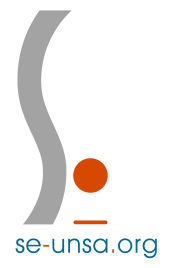 Nom: ……………………...…………………..……Prénom: ….………………..……………………Date de naissance :…………………Discipline: ………...………………………………………………………    Corps : .…………………………Adresse personnelle : ………………………………………………………………………………………...……………………………………………………………………………………………………………………..Téléphone : ………………………………………… e mail : …………………………..……..@………………….……….Etablissement actuel : …………………………………………………………………………….………………………….Rapprochement de conjoint   :                      Nb d’enfants : …………Demande de mutation simultanée   	 Si oui avec : Nom, Prénom : ……………………………………………….Dossier médical :                                         Corps : …………………….Discipline : ………………………..………….Le rectorat de l'Académie de Reims met à disposition des informations à l’adresse suivante : http://www.ac-reims.frUne liste des postes vacants en établissement, mise à jour, postes libérés lors de la phase inter-académiqueLes candidats ont tout intérêt à ne pas limiter leurs vœux à cette liste puisque l'octroi d'une mutation génère simultanément une vacance de poste.Des fiches sur chacun des établissements de l'académie.Une liste de l'ensemble des postes avec compléments de service déjà prévus.La circulaire complète du mouvement intra.Sur le site académique du SE-UNSA  http://sections.se-unsa.org/reims/  > La boite à outils des mutations intraUne mauvaise formulation des vœux peut être lourde de conséquences, prenez contact avec les élu(e)s du SE-UNSA, participez aux réunions d’informations « mutation intra » organisées par le syndicat.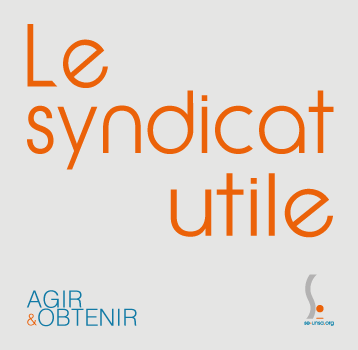 SE-UNSA  Académie de REIMS15, Bd de la PaixBP 30149          510055 REIMS cedex03.26.88.25.53ac-reims@se-unsa.orgSE-UNSA  Académie de REIMS15, Bd de la PaixBP 30149          510055 REIMS cedex03.26.88.25.53ac-reims@se-unsa.orgOrdreVoeuxBarème1234567891011121314151617181920